Publicado en Madrid el 26/08/2021 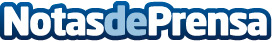 Por qué es sostenible el agua de mar: usos ecológicos de la Terapia MarinaQuinton se compromete con el medioambiente a través de su amplia su gama de productos sanitarios y complementos alimenticios diseñados para abordar la salud de forma integral, con el mínimo impacto en el ecosistemaDatos de contacto:Comunicación Quinton649111233Nota de prensa publicada en: https://www.notasdeprensa.es/por-que-es-sostenible-el-agua-de-mar-usos Categorias: Nacional Nutrición Industria Farmacéutica Sociedad Ecología Solidaridad y cooperación Consumo http://www.notasdeprensa.es